Επιπλέον 284 επιχειρήσεις νέων θα λάβουν επιχορήγηση 14.800 ευρώΣήμερα, Πέμπτη 16 Μαρτίου, αναρτήθηκε στον ιστότοπο της ΔΥΠΑ πίνακας με επιπλέον 284 εγκεκριμένα έργα για τον Β΄ κύκλο του «Προγράμματος  επιχορήγησης επιχειρηματικών πρωτοβουλιών απασχόλησης νέων ελεύθερων επαγγελματιών ηλικίας 18 έως 29 ετών, με έμφαση στις γυναίκες». Συνολικά 4.383 επιχειρηματικά σχέδια έχουν εγκριθεί μέχρι σήμερα.Ο στόχος της 12μηνης δράσης είναι η προώθηση στην αυτοαπασχόληση νέων ανέργων, ηλικίας 18-29 ετών, μέσω της δημιουργίας βιώσιμων επιχειρήσεων. Τουλάχιστον το 60% του συνόλου των δικαιούχων θα είναι άνεργες γυναίκες.Το ποσό ενίσχυσης των νέων επιχειρήσεων ανέρχεται σε 14.800 ευρώ και θα καταβληθεί σε τρεις δόσεις ως εξής:1η δόση 4.000 ευρώ, μετά την έναρξη δραστηριότητας στη ΔΟΥ2η δόση 5.400 ευρώ, μετά τη λήξη του α’ εξαμήνου από την έναρξη της επιχείρησης3η δόση 5.400 ευρώ, μετά τη λήξη του β’ εξαμήνου από την έναρξη της επιχείρησης. Η δράση, συνολικού προϋπολογισμού 61.200.000 ευρώ, συγχρηματοδοτείται από το Ελληνικό Δημόσιο και το Ευρωπαϊκό Κοινωνικό Ταμείο/Πρωτοβουλία για την Απασχόληση των Νέων στο πλαίσιο του Επιχειρησιακού Προγράμματος «Ανάπτυξη Ανθρώπινου Δυναμικού, Εκπαίδευση και Δια βίου Μάθηση 2014 -2020».Για περισσότερες πληροφορίες, οι ενδιαφερόμενοι μπορούν να επισκεφτούν τον ιστότοπο της ΔΥΠΑ www.dypa.gov.gr  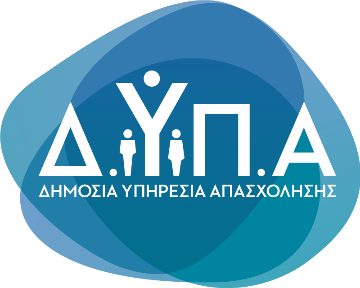 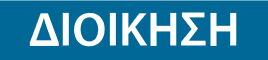 Τμήμα Επικοινωνίας &Δημοσίων ΣχέσεωνΑθήνα, 16.03.2023